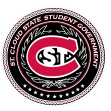 AGENDAApril 2, 2015I.  Opening of MeetingCall to OrderPledge of Allegiance First Roll CallApproval of Today’s AgendaApproval of Last Meeting’s MinutesHearingsOpen Gallery Ii. ITSii. Hunger Strikeiii. Alumni AssociationFinance Hearingsi.  DECA           c. Internal Elections	Plenary Session IUnfinished BusinessNew Businessi. SG 018ii. SG 019iii. SG 020iv. SG 021v. SG 022i. Recess – 20 MinutesOfficer ReportsChief JusticeFee AllocationSenate FinanceStudent ServicesUniversity CommitteesPlenary Session IILast Call for Business Closing of MeetingOpen Gallery IIOpen StatementsLast Roll CallAdjournmentAGENDAApril 2, 2015I.  Opening of MeetingCall to OrderPledge of Allegiance First Roll CallApproval of Today’s AgendaApproval of Last Meeting’s MinutesHearingsOpen Gallery Ii. ITSii. Hunger Strikeiii. Alumni AssociationFinance Hearingsi.  DECA           c. Internal Elections	Plenary Session IUnfinished BusinessNew Businessi. SG 018ii. SG 019iii. SG 020iv. SG 021v. SG 022i. Recess – 20 MinutesOfficer ReportsChief JusticeFee AllocationSenate FinanceStudent ServicesUniversity CommitteesPlenary Session IILast Call for Business Closing of MeetingOpen Gallery IIOpen StatementsLast Roll CallAdjournmentAGENDAApril 2, 2015I.  Opening of MeetingCall to OrderPledge of Allegiance First Roll CallApproval of Today’s AgendaApproval of Last Meeting’s MinutesHearingsOpen Gallery Ii. ITSii. Hunger Strikeiii. Alumni AssociationFinance Hearingsi.  DECA           c. Internal Elections	Plenary Session IUnfinished BusinessNew Businessi. SG 018ii. SG 019iii. SG 020iv. SG 021v. SG 022i. Recess – 20 MinutesOfficer ReportsChief JusticeFee AllocationSenate FinanceStudent ServicesUniversity CommitteesPlenary Session IILast Call for Business Closing of MeetingOpen Gallery IIOpen StatementsLast Roll CallAdjournment